Пояснительная записка	Рабочая программа по основам безопасности жизнедеятельности для 8 класса составлена на основе следующих документов:Федеральный государственный стандарт основного общего образования (Приказ Минобрнауки РФ № 1897 от 17.12.2010г.).Федеральный базисный учебный план для образовательных учреждений Российской Федерации, реализующих программы общего образования, который содержит распределение содержания образования по образовательным областям, учебным дисциплинам, годам и неделям, с изменениями и дополнениями.Авторская программа Основы безопасности жизнедеятельности. Предметная линия учебников пол редакцией Н.Ф. Виноградова 7-9 классы: пособие для учителей общеобразовательных учреждений Н.Ф. Виноградова, Д.В. Смирнов, Л.В. Сидоренко- М.: Вента – Граф 2019г.Основная образовательная программа основного общего образования МБОУ Кигбаевской СОШ, разработанная в соответствии с ФГОС ООО.Федеральный  перечень  учебников, рекомендуемых МОиН РФ к использованию при реализации имеющих государственную аккредитацию образовательных программ начального общего, основного общего, среднего общего образования (Утвержден МОиН РФ от 31 марта 2014 г. № 253).                                                                                                           Локальный акт МБОУ Кигбаевской СОШ «О разработке и  утверждении рабочей программы по учебным предметов реализующим федеральные государственные  образовательные  стандарты начального и основного общего образования».Цель учебного предмета «Основы безопасности жизнедеятельности» в основной школе строится так:- безопасное поведение учащихся в чрезвычайных ситуациях природного, техногенного и социального характера;- понимание каждым учащимся важности сбережения и защиты личного здоровья как индивидуальной и общественной ценности- принятие учащимися ценностей гражданского общества: прав человека, правового государства, ценностей семьи. Справедливости судов и ответственности властей;- антиэкстремистское мышление и антитеррористическое поведение учащихся, в том числе нетерпимость к действиям и влияниям, представляющим угрозу для жизни человека;- отрицательное отношение учащихся к приему психоактивных веществ, в том числе наркотиков;- готовность и способность учащихся к нравственному самосовершенствованию.	Для достижения этих целей обеспечивается решением таких учебных задач как:- формирование у учащихся модели безопасного поведения в повседневной жизни, в транспортной среде и в чрезвычайных ситуациях природного, техногенного и социального характера- формирование индивидуальной системы здорового образа жизни;- выработка у учащихся антиэкстремистской и антитеррористической личностной позиции и отрицательного отношения к психоактивным веществам и асоциальному поведению.Согласно базисному учебному плану МБОУ Кигбаевская СОШ на изучение курса «Основы безопасности жизнедеятельности» в 8 классе выделяется 34 часа в год из расчета 1 час в неделю.Планируемые результаты изучения учебного предмета, курсаЛичностные результаты- усвоение правил индивидуального и коллективного безопасного поведения в ЧС, угрожающих жизни и здоровью людей, правил поведения на транспорте и на дорогах;- формирование понимания ценности здорового и безопасного образа жизни;-усвоение гуманистических, демократических и традиционных ценностей многонационального российского общества; воспитание чувства ответственности и долга перед родиной;- формирование ответственного отношения к учению, готовности и способности обучающихся к саморазвитию и самообразованию на основе мотивации к обучению и познанию;- формирование целостного мировоззрения, соответствующего современному уровню развития науки и общественной практике;- формирование готовности и способности вести диалог с другими людьми и достигать в нем взаимопонимание;- освоение социальных норм, правил поведения, ролей и форм социальной жизни в группах и сообществах;- формирование коммуникативной компетенции в общении и сотрудничестве со сверстниками, старшими и младшими в процессе образовательной, общественно полезной, учебно – исследовательской, творческой и других видов детальности;- формирование основ экологической культуры на основе признания ценности жизни во всех ее проявлениях и необходимость ответственного, бережного отношения к окружающей среде.	Метапредметные результатыРегулятивные: - овладение обучающимися навыками самостоятельно определять цели и задачи по безопасному поведению в повседневной жизни и в различных опасных и чрезвычайных ситуациях, выбирать средства реализации поставленных целей,  оценивать результаты своей деятельности в обеспечении личной безопасности;
- формирование духовно-нравственных качеств учащихся для снижения опасности быть вовлеченным в экстремистскую и террористическую деятельность. - формирование умения воспринимать и перерабатывать информацию, генерировать идеи, моделировать индивидуальные подходы к обеспечению личной безопасности в повседневной жизни и в чрезвычайных ситуациях;Познавательные: - овладение умениями формулировать личные понятия о безопасности; анализировать причины возникновения опасных и чрезвычайных ситуаций; обобщать и сравнивать по следствия опасных и чрезвычайных ситуаций; выявлять причинно-следственные связи опасных ситуаций и их влияние на безопасность жизнедеятельности человека;
- приобретение опыта самостоятельного поиска, анализа и отбора информации в области безопасности жизнедеятельности с использованием различных источников и новых информационных технологий; - освоение приемов действий в опасных и чрезвычайных ситуациях природного, техногенного и социального характера;Коммуникативные: - развитие умения выражать свои мысли и способности слушать собеседника, понимать его точку зрения, признавать право другого человека на иное мнение;
- формирование умений  взаимодействовать с окружающими, выполнять  различные социальные роли  во время и при ликвидации последствий чрезвычайных ситуаций.Предметные результаты- формирование убеждения в необходимости безопасного и здорового образа жизни;- понимание личной и общественной значимости современной культуры безопасности жизнедеятельности;- понимание роли государства и действующего законодательства в обеспечении национальной безопасности и защиты населения от опасных и чрезвычайных ситуаций природного, техногенного и социального характера, в том числе от экстремизма и терроризма;- формирование установки на здоровый образ жизни, исключающий употребления алкоголя, наркотиков, курения и нанесения иного вреда здоровью; - формирование экстремистской и антитеррористической личностной позиции; - понимание необходимости сохранения природы и окружающей среды для полноценной жизни человека;- знание основных опасных и чрезвычайных ситуаций природного, техногенного и социального характера,  включая  экстремизм и терроризм и их последствия для личности, общества и государства;- знание и умение применять правила поведения в условиях опасных и чрезвычайных ситуаций;- умения оказывать первую медицинскую помощь;- умение предвидеть возникновение опасных ситуаций по характерным признакам их появления, а также на основе анализа специальной информации, получаемой из различных источников;- умения применять полученные теоретические знания на практике — принимать обоснованные решения и вырабатывать план действий в конкретной опасной ситуации с учетом реально складывающейся обстановки и индивидуальных возможностей;
- умения анализировать явления и события природного, техногенного и социального характера, выявлять причины их возникновения и возможные последствия, проектировать модели личного безопасного поведения.Ученик научится:адекватно оценивать ситуацию дорожного движения; соблюдать правила безопасности дорожного движения пешехода; соблюдать правила безопасности дорожного движения велосипедиста; соблюдать правила безопасности дорожного движения пассажира транспортного средства; классифицировать и характеризовать причины и последствия опасных ситуаций на воде; адекватно оценивать ситуацию и безопасно вести у воды и на воде; использовать средства и способы само- и взаимопомощи на воде; классифицировать и характеризовать причины и последствия опасных ситуаций в туристических походах; готовиться к туристическим походам; адекватно оценивать ситуацию и безопасно вести в туристических походах; адекватно оценивать ситуацию и ориентироваться на местности; добывать и поддерживать огонь в автономных условиях; добывать и очищать воду в автономных условиях; добывать и готовить пищу в автономных условиях; сооружать (обустраивать) временное жилище в автономных условиях; подавать сигналы бедствия и отвечать на них; выявлять мероприятия и факторы, потенциально опасные для здоровья; безопасно использовать ресурсы интернета; анализировать состояние своего здоровья.Ученик получит возможность научиться:безопасно использовать средства индивидуальной защиты велосипедиста; классифицировать и характеризовать причины и последствия опасных ситуаций в туристических поездках; готовиться к туристическим поездкам; адекватно оценивать ситуацию и безопасно вести в туристических поездках; анализировать последствия возможных опасных ситуаций в местах большого скопления людей; владеть основами самоконтроля, самооценки, принятия решений и осуществления осознанного выбора в учебной и познавательной деятельности при формировании современной культуры безопасности жизнедеятельности; использовать для решения коммуникативных задач в области безопасности жизнедеятельности различные источники информации, включая Интернет-ресурсы и другие базы данных; усваивать приемы действий в различных опасных и чрезвычайных ситуациях; исследовать различные ситуации в повседневной жизнедеятельности, опасные и чрезвычайные ситуации, выдвигать предположения и проводить несложные эксперименты для доказательства предположений обеспечения личной безопасности; творчески решать моделируемые ситуации и практические задачи в области безопасности жизнедеятельности. Содержание учебного предметаТематическое планирование  ОБЖ 8 классаКонтрольно - измерительный материал (КИМ) Тест № 1. Пожар это …Сильное пламя с высокой температуройНеконтролируемы процесс горения причиняющий вред жизни и здоровью а также материальный ущербЧрезвычайная ситуация повлекшее за собой человеческие жертвы Поражающие факторы пожараОткрытый огоньТоксичные продукты горенияУдары электрическим токомЗагрязнение окружающей средыОбвалы сооруженийНайдите ошибкуВыберите основную особенность пожара в общественном здании.Из за большого количества людей мало кислородаВозможно возникновения паникиПожарным не пройти в задние Огонь распространяется быстрее Самая распространенная причина пожараНеосторожное обращение с огнемНеисправность электрооборудованияНеисправность печного отопленияШалость детей с огнемПоджоги Действия по обеспечению пожарной безопасности, в том числе по выполнению требований ПБ это …Инструкции по пожарной безопасностиМеры пожарной безопасностиПротивопожарный режимПрофилактика пожаров Основные направления по обеспечению пожарной безопасностиРазработка требований ПБОрганизация тушения пожараОбучение________________________________________________________________Добавьте еще одно направление Совокупность созданных органов управления, подразделений и организаций, предназначенных для профилактики пожаров, их тушении и проведение аварийно-спасательных работ это…Пожарная охранаПожарный надзорМЧС РоссииПожарная безопасность  Структура Пожарной охраныГосударственная противопожарная служба____________________________________ДПО____________________________________ Муниципальная ПО____________________________________ Ведомственная ПОВпишите недостающиеТест № 2. Участник дорожного движения – этоЛюбое лицо, находящееся на дорогеЛицо, принимающее непосредственное участие в дорожном движении в качестве пешехода, водителя, дорожного рабочего регулировщикаЛицо, принимающее непосредственное участие в дорожном движении в качестве пешехода, водителя и пассажира Дорога – этоОбустроенная полоса земли и используемая  для движения ТСОбустроенная или приспособленная и используемая полоса земли для движения ТС, либо поверхность искусственного сооружения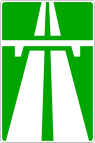 Обустроенная полоса земли для движения ТС и обозначенная знаком Разрешено ли движение пешеходов по разделительной полосеЗапрещеноРазрешено если разделительная полоса в виде газонаРазрешено при переходе проезжей части Регулирование  дорожным движением осуществляется при помощи…Дорожной разметкой _________________________________________________________Впишите недостающие Желтый сигнал светофора Разрешает движение и сигнализирует о скором включении зеленого сигнала светофораЗапрещает движение и сигнализирует о скорой смене сигналаСигнализирует о том, что светофор неисправен Сигнал регулировщика: руки в стороны, где можно переходить дорогуПеред грудью и за спинойПеред грудью и с правого бокаПереходить проезжую часть нельзя Разрешено ли двигаться по обочине, если рядом имеется тротуарРазрешено только по левой сторонеЗапрещеноРазрешено по любой стороне По какой стороне проезжей части должны двигаться пешеходы ведущие велосипедПо правому краюПо левому краюПо любому краю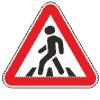  Можно ли переходить проезжую часть непосредственно за знакомМожно если дорога просматривается в обе стороныНельзя т.к. это знак предупреждающий и он ставится за 150 м до пешеходного перехода По какой стороне должна двигаться организованная пешая колоннаПо правой сторонеПо левой сторонеПо любой стороне При движении организованных пеших колонн, пешеходы должны двигаться не более в колонне по 2-а3-и4-еКакой пешеходный переход называется регулируемыйНа котором имеется знакНа котором имеется светофорПешеходные переходы все регулируемые В темное время суток организованная пешая колонна должны быть  обозначенаСпереди и сзади фонарями белого цветаСпереди и сзади флажкамиСпереди фонарем красного цвета сзади белогоСпереди фонарем белого цвета сзади красного Разрешено ли движение детей в пеших организованных колоннах, в темное время сутокРазрешеноЗапрещеноРазрешено только со взрослым сопровождающимОбязан ли пешеходы иметь на одежде светоотражающие элементы при передвижении по дороге в темное время суток в населенном пунктеОбязаныНе обязаныТест № 3. _______________ - это чрезвычайное событие техногенного характера, заключающееся в повреждении, выходе из строя, разрушении технического устройства или сооружения во время его работы._________________ - это обстановка на определенной территории, сложившаяся в результате аварии или опасного техногенного происшествия, которые могут повлечь или повлекли за собой человеческие жертвы, ущерб здоровью людей или окружающей природной среде, значительные материальные потери и нарушение условий жизнедеятельности. ________________ - это электромагнитное излучение возникающая при радиоактивном распаде. __________________- присутствие радиоактивных веществ на поверхности местности, в воздухе, в теле человека в количестве, превышающем уровни, установленные нормами радиационной безопасности._________________ - это авария, которая повлекла за собой человеческие жертвы.___________________ - это объект, на котором хранят, перерабатывают или транспортируют радиоактивные вещества, при аварии на которых или при его разрушении может произойти облучение ионизирующим излучением людей или радиоактивное заражение местности.___________________ - болезнь, возникающая при воздействии на организм ионизирующих излучений в дозах, превышающие предельно допустимые.Тест № 4.Каковы пути проникновения радиоактивных веществ в организм человека при внутреннем облучении?Через одежду и кожные покровыВ результате прохождения радиоактивного облакаВ результате потребления загрязненных продуктов питанияВ результате вдыхания радиоактивной пыли и аэрозолейВ результате радиоактивного загрязнения поверхности земли, зданий и сооруженийВ результате потребления загрязненной водыКакую цель преследует проведение йодной профилактикиВозникновения лучевой болезниВнутреннего облученияПоражения щитовидной железыКакое заболевание вызывает проникающая радиацияПоражение центральной нервной системыПоражение опорно-двигательного аппаратаЛучевую болезньЧто необходимо сделать при оповещении об аварии на радиационно опасном объекте. Определите очередность действийОдеть средства индивидуальной защитыОсвободить от продуктов питания холодильник и вынести скоропортящиеся продукты и мусорВключить радиоприемник, телевизор и выслушать сообщениеСледовать на сборный пункт эвакуацииВзять необходимые продукты питания, вещи документыВывесить на двери табличку «В квартире жильцов нет»Выключить газ, электричество, погасить огонь в печиПри движении по зараженной радиоактивными веществами местности необходимоНаходиться в средствах индивидуальной защитыПериодически снимать средства индивидуальной защиты органов дыхания и кожи и отряхивать их от пылиДвигаться по высокой траве и кустарникамИзбегать движения по высокой траве и кустарникамБез надобности не садиться и не прикасаться к местным предметамПринимать пищу и пить только при ясной безветренной погодеНе принимать пищу, не пить, не куритьНе поднимать пыль и не ставить вещи на землюТест № 9. Здоровье  это – Отсутствие болезней и физических дефектов.Состояние физического, духовного и социального благополучия Здоровый образ жизни и занятие физической культурой. Впишите критерии здоровья Отсутсвие болезнейЧеловек окружающая средаПриспосабливаться к меняющимся условиямВыполнение социальных функций Выберите субъективные показатели здоровья.ВесРостАппетитСонОбщее самочувствиеАДЧСС Способность переносить  внешние нагрузки без остаточных явлений в организме этоВыносливостьКачество здоровьяКоличество здоровьяОтносительность здоровья Разум, интеллект, эмоции относятся к Физическому здоровьюДуховному здоровьюСоциальному здоровьюПсихологическому здоровью Что такое соматические заболеванияГенетические заболевания Заболевания телаПсихологические заболевания К социальному фактору здоровья относятсяНаследственностьОкружающая средаУровень медицинского обслуживанияИндивидуальный образ жизниТест № 10. Репродуктивное здоровье это - Способность человека для продолжения родаСпособность создать и реализовать  благоприятные условия для рождения здорового ребенкаСпособность создать и реализовать условия для рождения ребенка и его здорового воспитания Процесс репродукции включает в себя____________________________________________________________________________________________________ Лучшей социальной конструкцией, отвечающей интересам личности и общества и обеспечивающей непрерывную смену поколений является _______________________ ЗОЖ это -Образ жизни для сохранения и укрепления здоровьяИндивидуальная система поведения по сохранению и укреплению здоровья.Поведение человека в зависимости от действия внешних факторов. Факторы отрицательно влияющие на здоровье.__________________________________________________________________________________________Тест № 11. Какие заболевания относятся к неинфекционным?Рак ГриппСибирская язваГипертонияИнфарктДизентерия  Основной показатель состояния здоровья населения.Количество заболевших за годКоличество умерших за годПродолжительность жизни населенияЕстественный прирост населения. Причины возникновения неинфекционных заболеваний. Нагрузка на нервную систему, стресс.Бактерии и вирусыВредные привычкиНизкий уровень жизни населенияНерациональное питаниеНизкая физическая активность Основной фактор влияющий на сохранение и укрепление здоровья.НаследственностьМедицинское обслуживаниеОбраз жизниОкружающая среда. Начинающий курильщик быстро привыкает к веществу, содержащемуся в табаке. Признаками острого отравления им является головокружение, кашель, тошнота, горечь во рту. О каком веществе идет речь?Никотин.Угарный газФенолМышьякПассивный курильщик, это человек:Выкуривающий до 2-х сигарет в день.Выкуривающий одну сигарету натощакНаходящийся в одном помещении с курильщиком. Влияние табачного дыма на кровеносные сосуды:Резко сужает мелкие сосудыУвеличивает проницаемость капилляровРасширяет мелкие артерии и может вызвать кровотечение.Каком органе разлагается алкоголь?В кишечникеВ головном мозгеВ печени. Попадая во внутреннюю среду организма, наркотические вещества оказывают сильнейше воздействие, прежде всего, на головной мозг. С течением времени у человека появляются, нарастают и закрепляются два основных признака наркомании и токсикомании. Определите из приведенных ответов эти признаки:Психическая зависимостьВкусовая зависимостьЗрительная зависимостьФизическая зависимостьИзменение чувствительности к наркотику.Какие заболевания сопутствуют наркомании?Сахарный диабетСПИДДизентерияГепатит№урокаТема раздела и урокаКол-во часов(34 ч.)1Введение. Почему человеку необходимы знания о безопасности жизни? Задачи предмета ОБЖ.12Современная семья как институт воспитания.1Раздел 1. Опасности, подстерегающие нас в повседневной жизни.53Как вести себя при пожаре. Причины и последствия пожаров. Средства пожаротушения.14Чрезвычайные ситуации в быту. Если произошло отравление. Залив жилища. Опасное электричество15Разумная предосторожность. Как выбрать место для отдыха. Как вести себя на улице.16О мерах предосторожности в лифте и на лестнице. Если нападение произошло. Самооборона. Вам звонят в дверь.17Опасные игры.1Раздел 2. Опасности, с которыми мы сталкиваемся на природе58Лес – это серьезно. Ядовитые растения, особенности их влияния на здоровье человека19Грибы съедобные и не съедобные. Правила сбора грибов.110Поведение в лесу при встречах с опасными животными. Гроза в лесу.111Водоем зимой и летом. Опасные ситуации на воде.112Правила безопасного поведения на воде. Правила поведения на льду.1Раздел 3. Современный транспорт и безопасность. 613Транспорт в современном мире. Виды транспортных средств.114Чрезвычайные ситуации на дорогах. Причины и последствия дорожно-транспортных происшествий.115Опасные ситуации в метро. 116Авиакатастрофы. 117Железнодорожные катастрофы. 118Зацепинг – опасная игра1Раздел 4. Безопасный туризм.819Виды активного туризма. Обеспечение безопасности в туристических походах.120Движение по туристскому маршруту. 121Правила безопасности в туристическом походе. 122Требования к составлению графика движения туристской группы. 123Преодоление естественных препятствий. 124Обеспечение  безопасности  при выборе места для бивуака. Типы костров, используемых в туризме, и их назначение.125Если турист отстал от группы. Действия туристской группы в ЧС по организации поиска туриста, отставшего от группы126Подготовка к водному туристскому походу. Узлы в туристском походе.  1Раздел 5. Основы здорового образа жизни.127Основные понятия о здоровом образе жизни. Вредные привычки и их негативные влияния на здоровье. 1Раздел 6. Основы медицинских знаний и оказание первой помощи.728Средства для оказания первой помощи. Приемы проведения искусственного дыхания.129Первая помощь при отравлении.130Первая помощь при травмах и переломах.131Первая помощь при кровотечениях. 132Первая помощь при утоплении, при тепловом и солнечном ударе, обморожении.133Итоговая контрольная работа.134Обобщающее повторение за курс «ОБЖ» 8 класс.1Итого: 34 часаИтого: 34 часаИтого: 34 часа№ урока,ДатаТема урокаКол-во часовХарактеристика деятельности учащихся1Введение. Почему человеку необходимы знания о безопасности жизни? Задачи предмета ОБЖ.1Почему человеку необходимы знания о безопасности жизни? Задачипредмета ОБЖ. Что такое чрезвычайная ситуация, классификациячрезвычайных ситуаций. При каких условиях можно избежать илиуменьшить отрицательные последствия чрезвычайных ситуаций?2Современная семья как институт воспитания.1Типы современной семьи. Функции семьи. Условия благополучия в семье. Демократический стиль взаимоотношений в семье, уважение кличности ребёнка. Семья и здоровье детей. Социальные (общественные) институты и организации, участвующие в охране жизни и здоровья граждан. Репродуктивное здоровье.Раздел 1. Опасности, подстерегающие нас в повседневной жизни – 5 ч.Раздел 1. Опасности, подстерегающие нас в повседневной жизни – 5 ч.Раздел 1. Опасности, подстерегающие нас в повседневной жизни – 5 ч.Раздел 1. Опасности, подстерегающие нас в повседневной жизни – 5 ч.3Как вести себя при пожаре. Причины и последствия пожаров. Средства пожаротушения.1Аналитическая деятельность: анализировать причины чрезвычайных ситуаций в быту. Коммуникативная деятельность: формулировать обобщения и выводы по теме уроков. Практическая деятельность: подготовить памятки на случай непредвиденных ситуаций.Рефлексивная деятельность: последовательно оценивать свои действияв различных бытовых ситуациях. Проектная деятельность: по материалам изученной темы предвидение опасностей при выборе места отдыха. Поведение на улицах населённого пункта. «Опасное » время суток. Меры предосторожностив лифте и на лестнице. Правила поведения при нападении.4Чрезвычайные ситуации в быту. Если произошло отравление. Залив жилища. Опасное электричество1Аналитическая деятельность: анализировать причины чрезвычайных ситуаций в быту. Коммуникативная деятельность: формулировать обобщения и выводы по теме уроков. Практическая деятельность: подготовить памятки на случай непредвиденных ситуаций.Рефлексивная деятельность: последовательно оценивать свои действияв различных бытовых ситуациях. Проектная деятельность: по материалам изученной темы предвидение опасностей при выборе места отдыха. Поведение на улицах населённого пункта. «Опасное » время суток. Меры предосторожностив лифте и на лестнице. Правила поведения при нападении.5Разумная предосторожность. Как выбрать место для отдыха. Как вести себя на улице.1Аналитическая деятельность: анализировать причины чрезвычайных ситуаций в быту. Коммуникативная деятельность: формулировать обобщения и выводы по теме уроков. Практическая деятельность: подготовить памятки на случай непредвиденных ситуаций.Рефлексивная деятельность: последовательно оценивать свои действияв различных бытовых ситуациях. Проектная деятельность: по материалам изученной темы предвидение опасностей при выборе места отдыха. Поведение на улицах населённого пункта. «Опасное » время суток. Меры предосторожностив лифте и на лестнице. Правила поведения при нападении.6О мерах предосторожности в лифте и на лестнице. Если нападение произошло. Самооборона. Вам звонят в дверь.1Аналитическая деятельность: анализировать причины чрезвычайных ситуаций в быту. Коммуникативная деятельность: формулировать обобщения и выводы по теме уроков. Практическая деятельность: подготовить памятки на случай непредвиденных ситуаций.Рефлексивная деятельность: последовательно оценивать свои действияв различных бытовых ситуациях. Проектная деятельность: по материалам изученной темы предвидение опасностей при выборе места отдыха. Поведение на улицах населённого пункта. «Опасное » время суток. Меры предосторожностив лифте и на лестнице. Правила поведения при нападении.7Опасные игры.1Неразорвавшиеся боеприпасы. Экстремальные виды спорта и развлечений. Способность предвидеть последствия своего поведения,умение справиться с эмоциями при выборе занятий и развлеченийРаздел 2. Опасности, с которыми мы сталкиваемся на природе – 5 ч.Раздел 2. Опасности, с которыми мы сталкиваемся на природе – 5 ч.Раздел 2. Опасности, с которыми мы сталкиваемся на природе – 5 ч.Раздел 2. Опасности, с которыми мы сталкиваемся на природе – 5 ч.8Лес – это серьезно. Ядовитые растения, особенности их влияния на здоровье человека1Совместная деятельность: правила взаимодействия. Аналитическая деятельность: определение видовых особенностей ядовитых растений; определение ядовитых или несъедобных грибов. Коммуникативная деятельность: рассказы обучающихся о поведении при встрече с ядовитыми животными. Совместная деятельность: правила работы в группах. Аналитическая деятельность: оценка информации, представленной в тексте учебника, и составление памятки для купальщика. Коммуникативная деятельность: правила участия в дискуссии и диалоге, конструирование суждений и умозаключений. Практическая деятельность помощь тонущему, а также провалившемуся под лёд9Грибы съедобные и не съедобные. Правила сбора грибов.1Совместная деятельность: правила взаимодействия. Аналитическая деятельность: определение видовых особенностей ядовитых растений; определение ядовитых или несъедобных грибов. Коммуникативная деятельность: рассказы обучающихся о поведении при встрече с ядовитыми животными. Совместная деятельность: правила работы в группах. Аналитическая деятельность: оценка информации, представленной в тексте учебника, и составление памятки для купальщика. Коммуникативная деятельность: правила участия в дискуссии и диалоге, конструирование суждений и умозаключений. Практическая деятельность помощь тонущему, а также провалившемуся под лёд10Поведение в лесу при встречах с опасными животными. Гроза в лесу.1Совместная деятельность: правила взаимодействия. Аналитическая деятельность: определение видовых особенностей ядовитых растений; определение ядовитых или несъедобных грибов. Коммуникативная деятельность: рассказы обучающихся о поведении при встрече с ядовитыми животными. Совместная деятельность: правила работы в группах. Аналитическая деятельность: оценка информации, представленной в тексте учебника, и составление памятки для купальщика. Коммуникативная деятельность: правила участия в дискуссии и диалоге, конструирование суждений и умозаключений. Практическая деятельность помощь тонущему, а также провалившемуся под лёд11Водоем зимой и летом. Опасные ситуации на воде.1Совместная деятельность: правила взаимодействия. Аналитическая деятельность: определение видовых особенностей ядовитых растений; определение ядовитых или несъедобных грибов. Коммуникативная деятельность: рассказы обучающихся о поведении при встрече с ядовитыми животными. Совместная деятельность: правила работы в группах. Аналитическая деятельность: оценка информации, представленной в тексте учебника, и составление памятки для купальщика. Коммуникативная деятельность: правила участия в дискуссии и диалоге, конструирование суждений и умозаключений. Практическая деятельность помощь тонущему, а также провалившемуся под лёд12Правила безопасного поведения на воде. Правила поведения на льду.1Совместная деятельность: правила взаимодействия. Аналитическая деятельность: определение видовых особенностей ядовитых растений; определение ядовитых или несъедобных грибов. Коммуникативная деятельность: рассказы обучающихся о поведении при встрече с ядовитыми животными. Совместная деятельность: правила работы в группах. Аналитическая деятельность: оценка информации, представленной в тексте учебника, и составление памятки для купальщика. Коммуникативная деятельность: правила участия в дискуссии и диалоге, конструирование суждений и умозаключений. Практическая деятельность помощь тонущему, а также провалившемуся под лёдРаздел 3. Современный транспорт и безопасность – 6 ч.Раздел 3. Современный транспорт и безопасность – 6 ч.Раздел 3. Современный транспорт и безопасность – 6 ч.Раздел 3. Современный транспорт и безопасность – 6 ч.13Транспорт в современном мире. Виды транспортных средств.1ЧС на дорогах. Причины и последствия ДТП. Нарушение правил дорожного движения — основная причина возникновения опасных ситуаций. Правила поведения велосипедистов и других участников дорожного движения. Поведение в метро. Авиакатастрофы. Железнодорожные катастрофы. Опасные игры на железной дороге.14Чрезвычайные ситуации на дорогах. Причины и последствия дорожно-транспортных происшествий.1ЧС на дорогах. Причины и последствия ДТП. Нарушение правил дорожного движения — основная причина возникновения опасных ситуаций. Правила поведения велосипедистов и других участников дорожного движения. Поведение в метро. Авиакатастрофы. Железнодорожные катастрофы. Опасные игры на железной дороге.15Опасные ситуации в метро. 1ЧС на дорогах. Причины и последствия ДТП. Нарушение правил дорожного движения — основная причина возникновения опасных ситуаций. Правила поведения велосипедистов и других участников дорожного движения. Поведение в метро. Авиакатастрофы. Железнодорожные катастрофы. Опасные игры на железной дороге.16Авиакатастрофы. 1ЧС на дорогах. Причины и последствия ДТП. Нарушение правил дорожного движения — основная причина возникновения опасных ситуаций. Правила поведения велосипедистов и других участников дорожного движения. Поведение в метро. Авиакатастрофы. Железнодорожные катастрофы. Опасные игры на железной дороге.17Железнодорожные катастрофы. 1ЧС на дорогах. Причины и последствия ДТП. Нарушение правил дорожного движения — основная причина возникновения опасных ситуаций. Правила поведения велосипедистов и других участников дорожного движения. Поведение в метро. Авиакатастрофы. Железнодорожные катастрофы. Опасные игры на железной дороге.18Зацепинг – опасная игра.1ЧС на дорогах. Причины и последствия ДТП. Нарушение правил дорожного движения — основная причина возникновения опасных ситуаций. Правила поведения велосипедистов и других участников дорожного движения. Поведение в метро. Авиакатастрофы. Железнодорожные катастрофы. Опасные игры на железной дороге.Раздел 4. Безопасный туризм – 8 ч.Раздел 4. Безопасный туризм – 8 ч.Раздел 4. Безопасный туризм – 8 ч.Раздел 4. Безопасный туризм – 8 ч.19Виды активного туризма. Обеспечение безопасности в туристических походах.1Конструировать план многодневного туристского похода, таблицы, схемы, диаграммы.Практическая деятельность: собирать снаряжение к походу, правильно выбирать спортивную одежду и обувь; определять режим дня, режим питания и меню. Определять необходимое снаряжение для похода, режим дня туриста; перечислять правила разведения костра;овладевать навыками вязки узлов; подачи сигналов бедствия.Совместная деятельность в группах: анализировать текстовую и иллюстративную информацию. Аналитическая деятельность: оценивать ситуации, отражающие поведение туристов, возникновение неожиданных, чрезвычайных ситуаций. Анализировать причины возникающих в походе трудностей; классифицировать объективные и субъективные трудности. Коммуникативная деятельность: формулировать правила поведения в турпоходе; участвовать в диалоге, соблюдать культуру речевого взаимодействия. Регулятивная деятельность: овладевать навыками самоконтроля и самооценки поведенияРефлексивная деятельность: оценить ситуацию при отставанииот группы, планировать свои действия. 20Движение по туристскому маршруту. 1Конструировать план многодневного туристского похода, таблицы, схемы, диаграммы.Практическая деятельность: собирать снаряжение к походу, правильно выбирать спортивную одежду и обувь; определять режим дня, режим питания и меню. Определять необходимое снаряжение для похода, режим дня туриста; перечислять правила разведения костра;овладевать навыками вязки узлов; подачи сигналов бедствия.Совместная деятельность в группах: анализировать текстовую и иллюстративную информацию. Аналитическая деятельность: оценивать ситуации, отражающие поведение туристов, возникновение неожиданных, чрезвычайных ситуаций. Анализировать причины возникающих в походе трудностей; классифицировать объективные и субъективные трудности. Коммуникативная деятельность: формулировать правила поведения в турпоходе; участвовать в диалоге, соблюдать культуру речевого взаимодействия. Регулятивная деятельность: овладевать навыками самоконтроля и самооценки поведенияРефлексивная деятельность: оценить ситуацию при отставанииот группы, планировать свои действия. 21Правила безопасности в туристическом походе. 1Конструировать план многодневного туристского похода, таблицы, схемы, диаграммы.Практическая деятельность: собирать снаряжение к походу, правильно выбирать спортивную одежду и обувь; определять режим дня, режим питания и меню. Определять необходимое снаряжение для похода, режим дня туриста; перечислять правила разведения костра;овладевать навыками вязки узлов; подачи сигналов бедствия.Совместная деятельность в группах: анализировать текстовую и иллюстративную информацию. Аналитическая деятельность: оценивать ситуации, отражающие поведение туристов, возникновение неожиданных, чрезвычайных ситуаций. Анализировать причины возникающих в походе трудностей; классифицировать объективные и субъективные трудности. Коммуникативная деятельность: формулировать правила поведения в турпоходе; участвовать в диалоге, соблюдать культуру речевого взаимодействия. Регулятивная деятельность: овладевать навыками самоконтроля и самооценки поведенияРефлексивная деятельность: оценить ситуацию при отставанииот группы, планировать свои действия. 22Требования к составлению графика движения туристской группы. 1Конструировать план многодневного туристского похода, таблицы, схемы, диаграммы.Практическая деятельность: собирать снаряжение к походу, правильно выбирать спортивную одежду и обувь; определять режим дня, режим питания и меню. Определять необходимое снаряжение для похода, режим дня туриста; перечислять правила разведения костра;овладевать навыками вязки узлов; подачи сигналов бедствия.Совместная деятельность в группах: анализировать текстовую и иллюстративную информацию. Аналитическая деятельность: оценивать ситуации, отражающие поведение туристов, возникновение неожиданных, чрезвычайных ситуаций. Анализировать причины возникающих в походе трудностей; классифицировать объективные и субъективные трудности. Коммуникативная деятельность: формулировать правила поведения в турпоходе; участвовать в диалоге, соблюдать культуру речевого взаимодействия. Регулятивная деятельность: овладевать навыками самоконтроля и самооценки поведенияРефлексивная деятельность: оценить ситуацию при отставанииот группы, планировать свои действия. 23Преодоление естественных препятствий. 1Конструировать план многодневного туристского похода, таблицы, схемы, диаграммы.Практическая деятельность: собирать снаряжение к походу, правильно выбирать спортивную одежду и обувь; определять режим дня, режим питания и меню. Определять необходимое снаряжение для похода, режим дня туриста; перечислять правила разведения костра;овладевать навыками вязки узлов; подачи сигналов бедствия.Совместная деятельность в группах: анализировать текстовую и иллюстративную информацию. Аналитическая деятельность: оценивать ситуации, отражающие поведение туристов, возникновение неожиданных, чрезвычайных ситуаций. Анализировать причины возникающих в походе трудностей; классифицировать объективные и субъективные трудности. Коммуникативная деятельность: формулировать правила поведения в турпоходе; участвовать в диалоге, соблюдать культуру речевого взаимодействия. Регулятивная деятельность: овладевать навыками самоконтроля и самооценки поведенияРефлексивная деятельность: оценить ситуацию при отставанииот группы, планировать свои действия. 24Обеспечение  безопасности  при выборе места для бивуака. Типы костров, используемых в туризме, и их назначение.1Конструировать план многодневного туристского похода, таблицы, схемы, диаграммы.Практическая деятельность: собирать снаряжение к походу, правильно выбирать спортивную одежду и обувь; определять режим дня, режим питания и меню. Определять необходимое снаряжение для похода, режим дня туриста; перечислять правила разведения костра;овладевать навыками вязки узлов; подачи сигналов бедствия.Совместная деятельность в группах: анализировать текстовую и иллюстративную информацию. Аналитическая деятельность: оценивать ситуации, отражающие поведение туристов, возникновение неожиданных, чрезвычайных ситуаций. Анализировать причины возникающих в походе трудностей; классифицировать объективные и субъективные трудности. Коммуникативная деятельность: формулировать правила поведения в турпоходе; участвовать в диалоге, соблюдать культуру речевого взаимодействия. Регулятивная деятельность: овладевать навыками самоконтроля и самооценки поведенияРефлексивная деятельность: оценить ситуацию при отставанииот группы, планировать свои действия. 25Если турист отстал от группы. Действия туристской группы в ЧС по организации поиска туриста, отставшего от группы1Конструировать план многодневного туристского похода, таблицы, схемы, диаграммы.Практическая деятельность: собирать снаряжение к походу, правильно выбирать спортивную одежду и обувь; определять режим дня, режим питания и меню. Определять необходимое снаряжение для похода, режим дня туриста; перечислять правила разведения костра;овладевать навыками вязки узлов; подачи сигналов бедствия.Совместная деятельность в группах: анализировать текстовую и иллюстративную информацию. Аналитическая деятельность: оценивать ситуации, отражающие поведение туристов, возникновение неожиданных, чрезвычайных ситуаций. Анализировать причины возникающих в походе трудностей; классифицировать объективные и субъективные трудности. Коммуникативная деятельность: формулировать правила поведения в турпоходе; участвовать в диалоге, соблюдать культуру речевого взаимодействия. Регулятивная деятельность: овладевать навыками самоконтроля и самооценки поведенияРефлексивная деятельность: оценить ситуацию при отставанииот группы, планировать свои действия. 26Подготовка к водному туристскому походу.  Узлы в туристском походе.  1Конструировать план многодневного туристского похода, таблицы, схемы, диаграммы.Практическая деятельность: собирать снаряжение к походу, правильно выбирать спортивную одежду и обувь; определять режим дня, режим питания и меню. Определять необходимое снаряжение для похода, режим дня туриста; перечислять правила разведения костра;овладевать навыками вязки узлов; подачи сигналов бедствия.Совместная деятельность в группах: анализировать текстовую и иллюстративную информацию. Аналитическая деятельность: оценивать ситуации, отражающие поведение туристов, возникновение неожиданных, чрезвычайных ситуаций. Анализировать причины возникающих в походе трудностей; классифицировать объективные и субъективные трудности. Коммуникативная деятельность: формулировать правила поведения в турпоходе; участвовать в диалоге, соблюдать культуру речевого взаимодействия. Регулятивная деятельность: овладевать навыками самоконтроля и самооценки поведенияРефлексивная деятельность: оценить ситуацию при отставанииот группы, планировать свои действия. Раздел 5. Основы здорового образа жизни – 1 ч.Раздел 5. Основы здорового образа жизни – 1 ч.Раздел 5. Основы здорового образа жизни – 1 ч.Раздел 5. Основы здорового образа жизни – 1 ч.27Основные понятия о здоровом образе жизни. Вредные привычки и их негативные влияния на здоровье. 1Аналитическая деятельность: анализировать информацию — текстовую и иллюстративную; обобщение учебного материала.Коммуникативная деятельность: выявлять факторы, определяющие здоровье человека, риски эмоционального благополучия человека; участвовать в диалоге (приведение доказательств своих суждений;дополнение, исправление высказываний собеседников). Рефлексивная деятельность: адекватно реагировать на различные жизненные ситуации, проявлять способность к самооценке, самоуправлению с учётом социальных норм и правил; стремиться планировать свою жизнедеятельность при смене жизненных ситуаций, в том числе при чрезвычайных. Проводить самооценку своего физического развития, составлять программу закаливания. Исследовательская деятельность: оценить связь заболеваний с изменениями погоды, например с увеличением влажности воздуха или резким похолоданиеми указывают критерии, по которым можно оценить его уровень.Раздел 6. Основы медицинских знаний и оказание первой помощи – 7 ч.Раздел 6. Основы медицинских знаний и оказание первой помощи – 7 ч.Раздел 6. Основы медицинских знаний и оказание первой помощи – 7 ч.Раздел 6. Основы медицинских знаний и оказание первой помощи – 7 ч.28Средства для оказания первой  помощи. Приемы проведения искусственного дыхания.1Актуализация имеющегося опыта: правила поведения на экскурсиях.Участвовать в учебном диалоге: работа с иллюстрациями и текстамиучебника. Совместная деятельность в парах: анализировать и  оценивать опасности неправильного поведения. Оценивать информацию, представленную в рубрике «Медицинская страничка». Практическая деятельность: уметь оказывать первую помощь при травмах, о приёмах первой медицинской помощи в чрезвычайных бытовых ситуациях. .29Первая помощь при отравлении.1Актуализация имеющегося опыта: правила поведения на экскурсиях.Участвовать в учебном диалоге: работа с иллюстрациями и текстамиучебника. Совместная деятельность в парах: анализировать и  оценивать опасности неправильного поведения. Оценивать информацию, представленную в рубрике «Медицинская страничка». Практическая деятельность: уметь оказывать первую помощь при травмах, о приёмах первой медицинской помощи в чрезвычайных бытовых ситуациях. .30Первая помощь при травмах и переломах.1Актуализация имеющегося опыта: правила поведения на экскурсиях.Участвовать в учебном диалоге: работа с иллюстрациями и текстамиучебника. Совместная деятельность в парах: анализировать и  оценивать опасности неправильного поведения. Оценивать информацию, представленную в рубрике «Медицинская страничка». Практическая деятельность: уметь оказывать первую помощь при травмах, о приёмах первой медицинской помощи в чрезвычайных бытовых ситуациях. .31Первая  помощь при кровотечениях. 1Актуализация имеющегося опыта: правила поведения на экскурсиях.Участвовать в учебном диалоге: работа с иллюстрациями и текстамиучебника. Совместная деятельность в парах: анализировать и  оценивать опасности неправильного поведения. Оценивать информацию, представленную в рубрике «Медицинская страничка». Практическая деятельность: уметь оказывать первую помощь при травмах, о приёмах первой медицинской помощи в чрезвычайных бытовых ситуациях. .32Первая помощь при утоплении,  при тепловом и солнечном ударе, обморожении.1Актуализация имеющегося опыта: правила поведения на экскурсиях.Участвовать в учебном диалоге: работа с иллюстрациями и текстамиучебника. Совместная деятельность в парах: анализировать и  оценивать опасности неправильного поведения. Оценивать информацию, представленную в рубрике «Медицинская страничка». Практическая деятельность: уметь оказывать первую помощь при травмах, о приёмах первой медицинской помощи в чрезвычайных бытовых ситуациях. .33Итоговая контрольная работа.1Актуализация имеющегося опыта: правила поведения на экскурсиях.Участвовать в учебном диалоге: работа с иллюстрациями и текстамиучебника. Совместная деятельность в парах: анализировать и  оценивать опасности неправильного поведения. Оценивать информацию, представленную в рубрике «Медицинская страничка». Практическая деятельность: уметь оказывать первую помощь при травмах, о приёмах первой медицинской помощи в чрезвычайных бытовых ситуациях. .34Обобщающее повторение за курс «ОБЖ» 8 класс.1Актуализация имеющегося опыта: правила поведения на экскурсиях.Участвовать в учебном диалоге: работа с иллюстрациями и текстамиучебника. Совместная деятельность в парах: анализировать и  оценивать опасности неправильного поведения. Оценивать информацию, представленную в рубрике «Медицинская страничка». Практическая деятельность: уметь оказывать первую помощь при травмах, о приёмах первой медицинской помощи в чрезвычайных бытовых ситуациях. .Итого: Итого: 34 часа8 класс                          1 вариант1. _________________  - опасное химическое вещество, применяемое в промышленности и в сельском хозяйстве, при аварийном выбросе которого может произойти заражение окружающей среды в поражающих живой организм концентрациях.2. ____________________ - авария на химически опасном объекте сопровождающаяся проливом или выбросом аварийно-химически опасного вещества, способная привести к гибели или химическому заражению людей, сельхоз животных и растений, хим заражению окружающей среды.3. Наиболее опасные поражающие факторы химической аварии – это воздействие АХОВ через ___________________________________________4. ПДФ-2Ш – это противогаз ________________, ____________________, _____________________5.____________- это газ желто-зеленого цвета с резким запахом, тяжелее воздуха, стелется по земле, воздействует на органы дыхания.6. Вой сирены и прерывистые гудки предприятий означают сигнал ____________________________8 класс                       2 вариант1. ________________ - это объект, при аварии на котором или при его разрушении могут произойти массовое поражение людей, животных и растений аварийно химически опасными веществами.2. ___________ - территория в пределах которой в результате воздействия АХОВ произошли массовые поражения людей, животных и  растений.3. Одним из эффективных способов защиты населения является использование _______________4. Положение противогаза бывает _______________, _________________, ___________________________5._____________ серебристый и жидкий металл, его соединения ядовиты, ярко выражена токсичность.6. Вой сирены, и прерывистые гудки предприятий означают сигнал ____________________________класс                          1 вариант1.________________  - опасное химическое вещество, применяемое в промышленности и в сельском хозяйстве, при аварийном выбросе которого может произойти заражение окружающей среды в поражающих живой организм концентрациях.2. ____________________ - авария на химически опасном объекте сопровождающаяся проливом или выбросом аварийно-химически опасного вещества, способная привести к гибели или химическому заражению людей, сельхоз животных и растений, хим заражению окружающей среды.3. Наиболее опасные поражающие факторы химической аварии – это воздействие АХОВ через ___________________________________________4. ПДФ-2Ш – это противогаз ________________, ____________________, _____________________5. ____________- это газ желто-зеленого цвета с резким запахом, тяжелее воздуха, стелется по земле, воздействует на органы дыхания.6. Вой сирены, и прерывистые гудки предприятий означают сигнал ____________________________8 класс                     2 вариант1. _________ - это объект, при аварии на котором или при его разрушении могут произойти массовое поражение людей, животных и растений аварийно химически опасными веществами.2. ___________ - территория в пределах которой в результате воздействия АХОВ произошли массовые поражения людей, животных и  растений.3. Одним из эффективных способов защиты населения является использование _____________4. Положение противогаза бывает ______________, _________________, _________________________5. _________ серебристый и жидкий металл, его соединения ядовиты, ярко выражена токсичность.6. Вой сирены и прерывистые гудки предприятий означают сигнал ____________________________